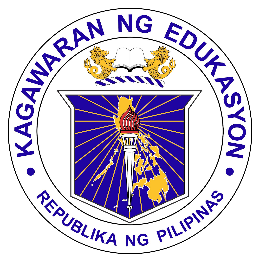 Republic of the PhilippinesDepartment of EducationTRAVEL AUTHORITY FOR PERSONAL TRAVELNAMEPosition/DesignationPermanent StationInclusive DatesDestinationI hereby attest that the information in this form and in the supporting documents attached hereto are true and correct.Name and Signature of Requesting Employee                                                                DateI hereby attest that the information in this form and in the supporting documents attached hereto are true and correct.Name and Signature of Requesting Employee                                                                DateAPPROVEDBENEDICTA B. GAMATERO PhD, CESO VSchools Division SuperintendentName and Signature of Approving Authority                                                                DateAPPROVEDBENEDICTA B. GAMATERO PhD, CESO VSchools Division SuperintendentName and Signature of Approving Authority                                                                Date